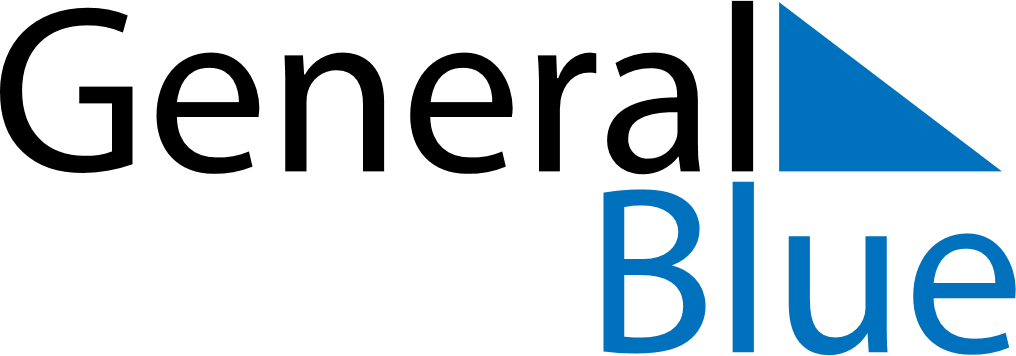 April 2024April 2024April 2024April 2024April 2024April 2024Preutesti, Suceava, RomaniaPreutesti, Suceava, RomaniaPreutesti, Suceava, RomaniaPreutesti, Suceava, RomaniaPreutesti, Suceava, RomaniaPreutesti, Suceava, RomaniaSunday Monday Tuesday Wednesday Thursday Friday Saturday 1 2 3 4 5 6 Sunrise: 6:52 AM Sunset: 7:43 PM Daylight: 12 hours and 50 minutes. Sunrise: 6:50 AM Sunset: 7:44 PM Daylight: 12 hours and 54 minutes. Sunrise: 6:48 AM Sunset: 7:46 PM Daylight: 12 hours and 57 minutes. Sunrise: 6:46 AM Sunset: 7:47 PM Daylight: 13 hours and 0 minutes. Sunrise: 6:44 AM Sunset: 7:49 PM Daylight: 13 hours and 4 minutes. Sunrise: 6:42 AM Sunset: 7:50 PM Daylight: 13 hours and 7 minutes. 7 8 9 10 11 12 13 Sunrise: 6:40 AM Sunset: 7:51 PM Daylight: 13 hours and 10 minutes. Sunrise: 6:39 AM Sunset: 7:53 PM Daylight: 13 hours and 14 minutes. Sunrise: 6:37 AM Sunset: 7:54 PM Daylight: 13 hours and 17 minutes. Sunrise: 6:35 AM Sunset: 7:56 PM Daylight: 13 hours and 21 minutes. Sunrise: 6:33 AM Sunset: 7:57 PM Daylight: 13 hours and 24 minutes. Sunrise: 6:31 AM Sunset: 7:58 PM Daylight: 13 hours and 27 minutes. Sunrise: 6:29 AM Sunset: 8:00 PM Daylight: 13 hours and 30 minutes. 14 15 16 17 18 19 20 Sunrise: 6:27 AM Sunset: 8:01 PM Daylight: 13 hours and 34 minutes. Sunrise: 6:25 AM Sunset: 8:03 PM Daylight: 13 hours and 37 minutes. Sunrise: 6:23 AM Sunset: 8:04 PM Daylight: 13 hours and 40 minutes. Sunrise: 6:21 AM Sunset: 8:05 PM Daylight: 13 hours and 44 minutes. Sunrise: 6:19 AM Sunset: 8:07 PM Daylight: 13 hours and 47 minutes. Sunrise: 6:18 AM Sunset: 8:08 PM Daylight: 13 hours and 50 minutes. Sunrise: 6:16 AM Sunset: 8:10 PM Daylight: 13 hours and 53 minutes. 21 22 23 24 25 26 27 Sunrise: 6:14 AM Sunset: 8:11 PM Daylight: 13 hours and 57 minutes. Sunrise: 6:12 AM Sunset: 8:12 PM Daylight: 14 hours and 0 minutes. Sunrise: 6:10 AM Sunset: 8:14 PM Daylight: 14 hours and 3 minutes. Sunrise: 6:09 AM Sunset: 8:15 PM Daylight: 14 hours and 6 minutes. Sunrise: 6:07 AM Sunset: 8:17 PM Daylight: 14 hours and 9 minutes. Sunrise: 6:05 AM Sunset: 8:18 PM Daylight: 14 hours and 12 minutes. Sunrise: 6:04 AM Sunset: 8:19 PM Daylight: 14 hours and 15 minutes. 28 29 30 Sunrise: 6:02 AM Sunset: 8:21 PM Daylight: 14 hours and 19 minutes. Sunrise: 6:00 AM Sunset: 8:22 PM Daylight: 14 hours and 22 minutes. Sunrise: 5:59 AM Sunset: 8:24 PM Daylight: 14 hours and 25 minutes. 